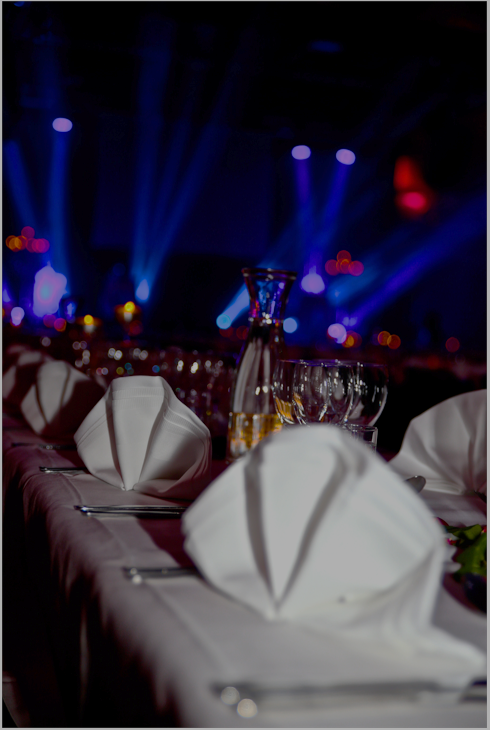 https://forms.office.com/Pages/ResponsePage.aspx?id=5Z-nZxEgUUWoDoCLY7szkt_bnaJqNLhOiYumxgjDkF5UMTdSWDQ3VUVaWFlMRVZUQVVPUUVJMDhHNi4u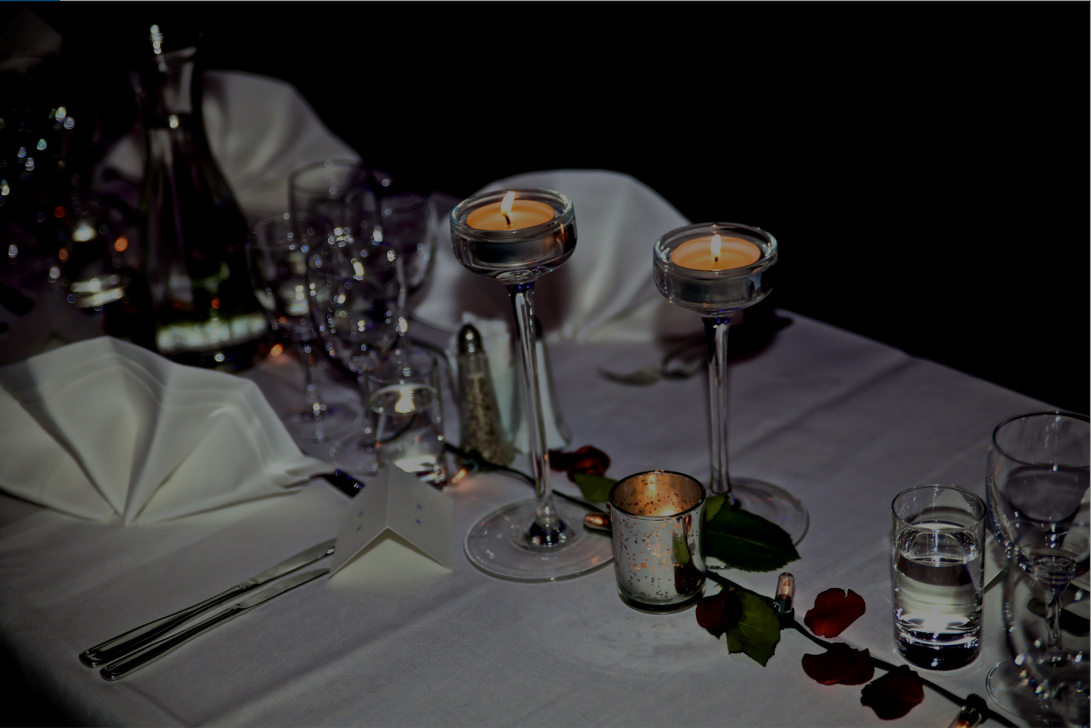 https://forms.office.com/Pages/ResponsePage.aspx?id=5Z-nZxEgUUWoDoCLY7szkt_bnaJqNLhOiYumxgjDkF5UMTdSWDQ3VUVaWFlMRVZUQVVPUUVJMDhHNi4u